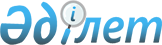 О внесении изменения в постановление акимата города Петропавловска от 21 декабря 2011 года N 1926 "Об организации оплачиваемых общественных работ на предприятиях и в организациях города Петропавловска"
					
			Утративший силу
			
			
		
					Постановление акимата города Петропавловска Северо-Казахстанской области от 15 февраля 2012 года N 249. Зарегистрировано Департаментом юстиции Северо-Казахстанской области 28 февраля 2012 года N 13-1-211. Утратило силу постановлением акимата города Петропавловска Северо-Казахстанской области от 14 января 2013 года N 29

      Сноска. Утратило силу постановлением акимата города Петропавловска Северо-Казахстанской области от 14.01.2013 N 29

      В соответствии со статьей 21 Закона Республики Казахстан от 24 марта 1998 года № 213 «О нормативных правовых актах» акимат города ПОСТАНОВЛЯЕТ:



      1.1Внести в постановление акимата города Петропавловска «Об организации оплачиваемых общественных работ на предприятиях и в организациях города Петропавловска» от 21 декабря 2011 года № 1926 (зарегистрировано в Реестре государственной регистрации нормативных правовых актов за № 13-1-209 от 27 декабря 2011 года, опубликовано в газетах «Кызылжар нұры» от 6 января 2012 года № 1, «Проспект-СК» от 6 января 2012 года № 1) следующее изменение:

      приложение 1 «Перечень предприятий и организаций города Петропавловска, в которых будут проведены оплачиваемые общественные работы, их виды и объемы» к указанному постановлению изложить в новой редакции, согласно приложению.



      2. Контроль за исполнением настоящего постановления возложить на заместителя акима города Байбактинова Н.Б.



      3. Настоящее постановление вводится в действие по истечении десяти календарных дней после дня первого официального опубликования.      Аким города                                Б. Жумабеков      СОГЛАСОВАНО:      ГУ «Департамент юстиции

      Северо-Казахстанской области»

      Министерства Юстиции

      Республики Казахстан                       Е. Сейдимбеков      ГУ «Налоговый департамент по

      Северо-Казахстанской области»

      Налогового комитета Министерства финансов

      Республики Казахстан                       В. Амирханулы      ГУ «Департамент по исполнению

      судебных актов Северо-Казахстанской

      области Комитета по исполнению

      судебных актов Министерства

      Юстиции Республики Казахстан»              С. Сагдат      ГУ «Департамент по контролю

      в сфере образования

      Северо-Казахстанской области

      Комитета по контролю в сфере

      образования и науки

      Республики Казахстан»                      Е. Абельдинов      Северо-Казахстанский Филиал

      ГУ «Есильский департамент экологии

      Комитета экологического

      регулирования и контроля

      Министерства охраны окружающей среды

      Республики Казахстан»                      К. Мусапарбеков      ГУ «Управление по делам обороны

      города Петропавловска

      Северо-Казахстанской области»              Д. Габдуллин      ГУ «Канцелярия Северо-Казахстанского

      областного суда департамента

      по обеспечению деятельности судов

      при Верховном суде Республики Казахстан»   С. Актанов      ГУ «Управление внутренних дел

      города Петропавловска

      Департамента внутренних дел

      Северо-Казахстанской области»              А. Касеинов      ГУ «Управление Комитета по правовой

      статистике и специальным учетам

      Генеральной прокуратуры

      Республики Казахстан по

      Северо-Казахстанской области»              М. Аюпов      ГУ «Управление юстиции города

      Петропавловска Департамента

      Юстиции Северо-Казахстанской

      области» Министерства Юстиции

      Республики Казахстан                       Е. Есентаев      ГУ «Северо-Казахстанский областной

      центр по профилактике и борьбе со СПИД»    Л. Степанова      Коммунальное государственное казенное

      предприятие на праве хозяйственного

      ведения «Областной наркологический центр»

      акимата Северо-Казахстанской области

      Министерства здравоохранения

      Республики Казахстан                       Б. Ыбыраев      ГУ «Северо-Казахстанский

      государственный архив»                     С. Маликова      ГУ «Архив по личному составу

      г. Петропавловска

      Северо-Казахстанской области»              Б. Муслимова

Приложение 1

Утверждено

постановлением акимата города

от 15 февраля 2012 года № 249 Перечень предприятий и организаций города, в которых будут проведены оплачиваемые общественные работы, их виды и объемы
					© 2012. РГП на ПХВ «Институт законодательства и правовой информации Республики Казахстан» Министерства юстиции Республики Казахстан
				№

п/пНаименование

предприятия,

организацииРабо

чих

местВид общест

венных

работОбъем

работПро

дол

жи

тель

нос

ть

об

щест

вен

ных

ра

бот

(ме

ся

цев)Источ

ник фи

нанси

рова

ния1Государственное коммунальное предприятие «Коммунхоз» акимата города Петропавловска «Отдел жилищно-коммунального хозяйства, пассажирского транспорта и автомобильных дорог города Петропавловска»180

чело

векОказание помощи в уборке территории города; оказание помощи в озеленении и благо

устройстве территории;оказание помощи в выполнении подсобных работ в строитель

стве ледовых городков453735000 квадратных метров 57150 квадратных метров 28000 ледовых блоков12Бюджет

города

Петро

павлов

ска2Государственное учреждение «Северо-Казах

станский областной центр по профилактике и борьбе со СПИД»7 че

ло

векОказание помощи в профилактической работе среди уязвимой группы населения (потребите

лей инъек

ционных наркотиков)Помощь специалис

там при проведении лекций, бесед с охватом 2500 человек12Бюджет

города

Петро

павлов

ска3Коммунальное государственное казенное предприятие на праве хозяйственного ведения «Областной наркологический центр» акимата Северо-Казах

станской области Министерства здравоохранения Республики Казахстан4 че

ло

векаОказание помощи в профилакти

ческой работе среди молодежи, потребите

лей инъек

ционных наркотиков и алкоголя в учебных заведениях городаПомощь специалис

там при проведении лекций, бесед с

охватом

3200

человек12Бюджет

города

Петро

павлов

ска4Государственное учреждение «Управление внутренних дел города Петропавловска Департамента внутренних дел Северо-Казах

станской области»30

чело

векОказание помощи в формирова

нии базы данных в целях улучшения качества оперативно

го обслу

живания; населения2400 дел12Бюджет

города

Петро

павлов

ска5Государственное учреждение «Налоговый департамент по Северо-Казах

станской области» Налогового комитета Министерства финансов Республики Казахстан6 че

ло

векВручение уведомлений о суммах начисленных и неупла

ченных налогов по городу Пет

ропавловску80 000 уве

домлений в год.12Бюджет

города

Петро

павлов

ска6Государственное учреждение «Аппарат акима1города Петропавловска»10

чело

векОказание помощи в обработке и подготовке к хранению документа

ции; ксерокопиро

ванию, рассылке и доставке материалов;

помощь в организации и проведе

нии общест

венных компаний, обходе территорий города в работе с населениемПо мере

накопления документов12Бюджет

города

Петро

павлов

ска7Государственное учреждение «Отдел земельных отношений города Петропавловска»5 че

ло

векПомощь в обследова

нии и сос

тавлении актов выбора земельных участков, в постановке их на учет, как бесхозяйное имущество; помощь в обработке архивных документов5000 документов12Бюджет

города

Петро

павлов

ска8Государственное учреждение «Отдел занятости и социальных программ города Петропавловска»7

чело

векОказание помощи в проведении республиканских и региональ

ных общест

венных компаний (статистические обсле

дования по вопросам занятости и социальной защиты населения);оказание помощи в проведении технических работ по ведению баз данных различных категорий населения, нуждающихся в социаль

ной защите; помощь в обработке архивных документов; работа курьераПо мере

накопления документов12Бюджет

города

Петро

павлов

ска9Государственное учреждение «Отдел предпри

нимательства, сельского хозяйства и ветеринарии города Петропавловска»3

чело

векаПомощь в переписи домашних хозяйств и в состав

лении похо

зяйственных книг Оказание помощи в обработке и подготовке к хранению документа

цииОбход 10132 дворов Работа с субъектами малого и среднего бизнеса12Бюджет

города

Петро

павлов

ска10Государственное учреждение «Отдел финансов города Петропавловска»3

чело

векаОказание помощи в выявлении бесхозяйных жилых и нежилых объектов для после

дующего принятия в коммуналь

ную собст

венность акимата города Пет

ропавловскаОбследование 450 жилых и нежилых объектов12Бюджет

города

Петро

павлов

ска11Государственное учреждение «Отдел строительства города Петропавловска»2

чело

векаОказание помощи в обработке и подготовке к хранению документации Оказание помощи в формировании базы данных в целях улучшения качества и оперативности обслужи

вание населенияПо мере накопления12Бюджет

города

Петро

павлов

ска12Государственное учреждение «Управление юстиции города Петропавловска Департамента Юстиции Северо-Казахстанской области» Министерства Юстиции Республики Казахстан10

чело

векОказание помощи в ведении делопроиз

водства управления юстиции города; оказание помощи в работе с архивными документами по линии ЗАГС, по регистрации прав на недвижимое имущество, по регистрации юридических лиц оказание помощи в обработке и подготовке к хранению документа

цииПо мере накопления12Бюджет

города

Петро

павлов

ска13Государственное учреждение «Департамент юстиции Северо-Казах

станской области» Министерства Юстиции Республики Казахстан10

чело

векОказание помощи в работе с архивными документами по линии ЗАГС, по регистрации прав на недвижимое имущество, по регистрации юридических лиц, оказание помощи в обработке подготовке к хранению документа

цииПо мере накопления12Бюджет

города

Петро

павлов

ска14Государственное учреждение «Управление по делам обороны города Петропавловска Северо-Казах

станской области»5 

чело

векОказание помощи в обработке и подготовке к хранению документации ксероко

пированию, рассылке и доставке материаловПо мере накопления документов12Бюджет

города

Петро

павлов

ска15Государственное учреждение «Северо-Казах

станский государственный архив»3

чело

векаОказание помощи в обработке и подготовке к хранению документа

ции5100 документов12Бюджет

города

Петро

павлов

ска16Государственное учреждение «Управление Комитета по правовой статистике и специальным учетам Генеральной прокуратуры Республики Казахстан по Северо-Казах

станской области»3

чело

векаОказание помощи в обработке и подготовке к хранению документации рассылка и доставка справок фор

мирование бумажной базы данных по качеству оперативному обслужи

ванию населения города в части выдачи справок36000 документов12Бюджет

города

Петро

павлов

ска17Государственное учреждение «Канцелярия Северо-Казах

станского областного суда департамента по обеспечению деятельности судов при верховном суде Республики Казахстан»10

чело

векОказание помощи в формирова

нии базы данных в целях качества и оперативнос

ти обслужи

вания населенияПо мере накопления12Бюджет

города

Петро

павлов

ска18Государственное учреждение «Отдел экономики и бюджетного планирования города Петропавловска»2

чело

векКопирование документов, доставка документов оповещение предприятий о проводи

мых меро

приятиях, участие в обществен

ных компанияхПо мере накопления12Бюджет

города

Петро

павлов

ска19Государственное коммунальное предприятие «Жилищно-экс

плуатационная служба» акимата города Петропавловска5

чело

векПомощь в организации и проведе

нии общест

венных компаний обходе территорий города, в работе с населениемПо мере накопления документов12Бюджет

города

Петро

павлов

ска20Государственное учреждение «Архив по личному составу города Петропавловска Северо-Казах

станской области»1

чело

векОказание помощи в обработке и подготовке к хранению документа

цииПо мере накопления документов12Бюджет

города

Петро

павлов

ска21Государственное учреждение «Отдел архитектуры и градостроитель

ства города Петропавловска»1

чело

векОказание помощи в обработке и подготовке документов по оформлению земельных участков, архивиров

ании доку

ментов, в ведении кадастровых дел, а также в оформлении юридических документовПо мере накопления документов12Бюджет

города

Петро

павлов

ска22Государственное учреждение «Департамент по исполнению судебных актов Северо-Казахстаской области Комитета по исполнению судебных актов Министерства Юстиции Республики Казахстан»10

чело

векОказание помощи в формировании базы данных в целях улучшения качества и оперативнос

ти обслужи

вания населения, оказание помощи в обработке документа

цииПо мере накопления документов11Бюджет

города

Петро

павлов

ска23Государственное учреждение «Департамент по контролю в сфере образования Северо-Казах

станской области Комитета по контролю в сфере образования и науки Министерства Образования и науки Республики Казахстан»3

чело

векаОказание помощи в обработке и подготовке к хранению документа

ции, оказание помощи в рассылке и доставке материаловПо мере накопления документов11Бюджет

города

Петро

павлов

ска24Северо–Казах

станский Филиал Государственно

го учреждения «Есильский департамент экологии Комитета экологического регулирования и контроля Министерства охраны окружающей среды Республики Казахстан»2

чело

векаОказание помощи в обработке и подготовке к хранению документа

ции, оказание помощи в рассылке и доставке материаловПо мере накомления документов11Бюджет

города

Петро

павлов

скаИтого322

чело

века